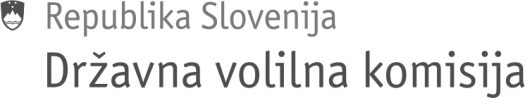 Na podlagi 36. člena Zakona o volitvah v državni zbor (Uradni list RS, št. 109/06 –UPB-1, 54/07 – odločba US in 23/17) je Državna volilna komisija na 80. seji 13. 2. 2020 sprejela S K L E Po imenovanju V okrajni volilni komisiji 308 Ljubljana Šiškase imenuje: za tajnika:Bojan Buncza namestnika tajnika:Iztok Bokavšekza namestnico tajnika:Nina BenićŠtevilka:  040-6/2019-45			 			Peter GolobDatum:     13. 2. 2020							Predsednik